Relevant Employment:David K. Easlick, Jr. LLC '82-Present. Since 2015, Expert WitnessFraternity Litigation. Prior to that: Engaged in private practice of law. Incorporated and qualified five 501(c)(3) fraternity or sorority foundations, four 501(c)(3) public charities more than fifty 501(c)(7) non-profit alumni corporations for Greek chapters and two 501(c)(10) advocacy organizations, one for DKE and one for the FEA. General partner 6 student housing Ann Arbor real estate syndication limited partnerships. President and Licensee DPP NASD Firm.Humatec, Inc. Senior Consultant 2017- 2019Butzel Long, Detroit Michigan, '76-'83, Litigation, Securities Fraud, Libel & Slander, NonProfit Corporation lawMember State Bar of Michigan. '77-current, twice elected Representative Assembly, member four-man committee to redraft NonProfit Corporation ActAdmitted to practice US District Court of Michigan, Southern, Eastern, Western DivisionsRampant Lion Foundation, Grosse Pointe Farms, Michigan, Washington DC, Richmond VA, Ann Arbor Michigan'82-'10 Founder, President Educational Foundation of Delta Kappa Epsilon International Fraternity. Incorporated and qualified as a public charity with the IRS. Oversaw the fundraising, budgeting, legal, accounting, and administrative activities of 501(c)(3) public charity serving 40,000 alumni of 50 colleges across the United States. Operated Fraternity Housing at University of Michigan, Rowan University, Yale University, and the University of Mississippi.Delta Kappa Epsilon International Fraternity, Grosse Pointe Farms, Michigan, Washington DC, Richmond VA, Ann Arbor Michigan '89-'09. CEO of 501(c)(7) alumni organization serving 40,000 alumni and 2000 undergraduates of 94 colleges across the United States and Canada. Reported to a volunteer board. Mitigated risks, insurance liabilities, and legal issues. Secured inter-fraternal recognition which had been lost. Brought back from 20 plus active chapters to 55 by reactivating, rebuilding and expanding. Led Freedom of Association fight against New England private colleges trying to co-edify fraternity movement. Got Congressional resolution through both houses of Congress. Made substantial progress in eliminating hazing, binge drinking and other extreme behavior. Hosted educational conferences. Secured admission into fraternal risk management pool, saving fraternity from bankruptcy after a hazing related lawsuit at the University of Washington.The Omicron Literary Association, Detroit Area, '72-'10, board member and officer DKE Michigan Alumni Association, headed alumni operations and relationships with undergraduate chapter at the University of Michigan.DKE Partners, a Michigan Limited Partnership, Ann Arbor Michigan, '80-'86, owned, managed and operated 36 occupant fraternity house in Ann Arbor, Michigan.DKE Partners II, a Michigan Limited Partnership, Glassboro, NJ, owned, managed and operated an off-campus fraternity house at Glassboro State College later to become Rowan University of New Jersey.Caithness Corporation, (Independent Contractor) '10-'13, managed Yale DKE alumni association. Qualified alumni public charity.Common Sense Foundation, 2016-Present. Chairman, Founder, CEO, 501 (c)(3); 1 70(b)(1)(A)(vi). Foundation. Public Charity has not commenced operation. ‘70-’71, AG section HHC 38th Infantry Division, US Army Reserve ‘71-’77, 206th Public Information Detachment, 5064 USAG, Judge Advocate Section. Honorable Discharge, final rank Specialist 5.Memberships:Fraternity Executives Association 25-year active member, past government relations chairman.Founding member Fraternity PACMember Fraternity Insurance Purchasing Group (Now Fraternity Information and Programming Group) '02-‘10Member FRMT, Ltd '03-'10 Fraternity captive insurerNorth American Interfraternity Conference (NIC): '82-2017 past DKE Fraternity Delegate, past Governmental Affairs Committee, Associate member 2015-2017.Association of Fraternity/Sorority Advisors. Past Associate MemberRestore Our Associational Rights (ROAR), '94-'00 President and founder 501(c)(10) DKE corporation to influence Federal LegislationCoalition for Freedom of Association '94-'98 Secretary and founder 501(c)(10) inter-fraternal association to influence Federal LegislationNASPA NonProfit MemberState Bar of Michigan, 1977-Present, member Law Student Section, Founder Young Lawyers Section, twice elected Representative Assembly, on Committee that drafted 1982 Non-profit Act. Currently member Master Lawyers Section.Awards and Recognition:I have received various awards from the Fraternity Movement, DKE, RAdm James J. Carey Zeta Psi Award and The Alpha Gamma Rho Certificate of Merit was presented in 1998. This was the first time that it was presented to a non member. Also an interfraternal cash award for freedom of association in 1987.Publications and Seminars:"On the Campus: Frat Boys at Bay" Academic Questions, December 1, 1992A Century and a Half of DKE: The Illustrated History of Delta Kappa Epsilon Published by Rampant Lion Foundation 1997 150 Year History of one of America's premiere fraternities.The Deke Quarterly, Delta Kappa Epsilon, Editor of the DKE Quarterly from 1989 to 1998.The DKE Educational Manual: A Guidebook For Delta Kappa Epsilon, Rampant Lion Foundation Pledge manual for new members, updated annually. '97-10Rampant Lion Continuing Excellence Program: Reporting, Risk Management, Rules, and Requirements for all Chapters. Started in 2003 when Delta Kappa Epsilon joined FRMT and continued annually. Last publication 2009.Presenter, Seminar: Georgia Bar ICLE “Hazing”, Atlanta, Jan 25, 2018Media AppearancesWhy Don’t We Know Now? “The Blame Game”The Deep End “Episode 6: Greek Life”California Rants, “Fraternity Hazing, Rape and other Horrors”“Hazing and Sexual Assault in Fraternities”, Dick Goldberg RadioTrue CrimeTuesday “The Hazing”Newell Normand Show Talk Radio WWL, New Orleans, 4 occasionsCommunity Cares, KLAA Radio, San DiegoABC TV 13, Houston, Hazing September 21, 2018Why Don’t We Know how to stop hazing deaths? It’s one of those sadly persistent stories, with no real progress being made toward a solution. Host: Sara Ganim. Reporter: Jessica Curbelo. Guests: Daphne Beletsis, Doug Fierberg, Walter Kimbrough, David Easlick.Several newspaper articles furnished on request. 
Published Articles LinkedIn:Another Fraternity Tragedy, When will they ever learn? 
Published on Dec 23, 2015It's Time to Stop Fraternity Hazing! 
Published on Feb 12, 2016Plaintiffs counsel, having trouble interpreting the Greek Life alphabet soup? Published on Mar 26, 2016Why Am I the Number One Enemy of the Fraternities, at least, according to their Insurer? Published on Oct 29, 2016Penn State Piazza Case Marks New Milestone in Fraternity Law Cases Published on May 7, 2017It is time to Cut It Out!Published on May 18, 2017Former Fraternity Leader Joins Humatec, Inc as Senior Consultant in Hazing Cases Published on May 29, 2017What about Tim Bream in the Piazza case!? 
Published on Jul 23, 2017I guess I am still the Number One Enemy of the Fraternities 
Published on Sep 12, 2017Fraternity Hazing Where we are and how we got there Built-in failure of the system Published on Oct 9, 2017Help Navigating the Greek "Industry" Hazing Hazards. 
Published on Jan 4, 2018Criminalization of Fraternities! 
Published on Jan 11, 2018Stop Hazing NOW! Fly High Max 
Published on Jan 26, 2018Plaintiffs Attorneys: I am your Hazing Expert! 
Published on March 15, 2018NIC CEO Judson Horras: Am I just fighting for a bunch of idiots 
Published on March 20, 2018Case Relied on by Fraternity Lawyers really supports Plaintiffs in Hazing and other cases! Published on April 11, 2018Fraternity Liability Insurance: It's upside down! 
Published on May 19, 2018Should Estate of Hernandez v Flavio case establish a new basis for Fraternity Liability in light of the Horrors perpetrated by them on campus today?Published on May 25, 2018HAZING: Destroying Young Lives By Hank Nuwer 
Published on October 1, 2018Fraternity: Friendship for Life?! 
Published on October 3, 2018What about Liability for the Interfraternity Council (IFC)? 
Published on June 10, 2019National Fraternities Control the Local Chapters and Need to be Held Liable Published on October 25, 2019Experience since 2015 of Expert WitnessWhile I have been involved in over 45 cases I have not testified in any trials, other than depositions. All have either settled or been decided on motion.Defendant’s Expert:Barksdale v. Sigma Alpha Mu, New HampshireSerrato v. Pi Kappa Phi. California, Represented two individual defendants against NationalPlaintiff’s Expert:Tipton v. Delta Sigma Phi, North CarolinaHipps v. Sigma Phi Epsilon, South CarolinaWollenzein v. Delta Chi, MissouriJohansen v. Pi Kappa Alpha, Oregon.Ghysells v. IFC, CaliforniaZorn v. Beta Theta Pi, West VirginiaAlev v. Sigma Chi, ArizonaMcGibbon v. Pi Kappa Phi PennsylvaniaBrunson v. Theta Chi FraternityElkins v. Alpha Epsilon Pi, South CarolinaMorton v. Theta Chi, MichiganKim v. Pi Kappa Phi, South CarolinaBurch v. Kappa Sigma, West Virginia.Hewlett v. Sigma Chi, Utah.Colon v. Phi Kappa Psi, New YorkHuang v. Phi Kappa Theta California.Carnahan v. Alpha Epsilon Pi State of Washington.Coffey v. Pi Kappa Phi, Florida.Palny v. Kappa Sigma, ConnecticutHall v. Millersville, Pennsylvania.Smith v. Kappa Sigma, PennsylvaniaRusko v. Sigma Alpha Epsilon, West VirginiaT.S. v. Fairmont et. Al. West VirginiaTaylor v. Skyline Bus et.al., Texas, Hoefert v. Sigma Alpha Epsilon, IllinoisDylan Hernandez v. Phi Gamma Delta, CaliforniaPatterson v. Theta Delta Chi, New JerseyMadison Martin v. Abraham Flores Acosta et. Al., MissouriMunoz v. Pi Kappa Alpha, TexasT. H. v. Taylor Force et. al. (Delta Sigma Phi) AlabamaShields v. Theta Chi, IowaShemwell v. Alpha Tau Omega et. Al., KentuckyLivingston v. Kappa Alpha Ps,i New JerseyDoe v. Psi Upsilon, MichiganA.R.R. v. Tau Kappa Epsilon Fraternity, Incorp., et al., MissouriMichel v. Phi Gamma Delta, CaliforniaFrontz v. Pi Kappa Alpha, OhioEstate of Blackmon v. Sigma Nu, AlabamaAdditional cases in preliminary work up.CV EXPERT WITNESSDecember 2021David K. Easlick, Jr. JD, MBA12126 Club Commons Drive 
Glen Allen, Virginia 23059Education:University of Michigan ’65-‘68Eastern Michigan University ’70 B.A.Michigan State University College of Law '77 J.D.University of Michigan Ross School of Business '83 M.B.A.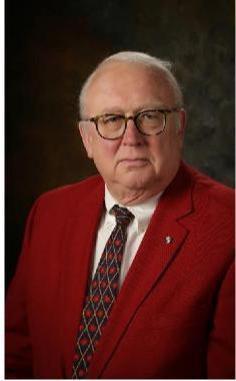 